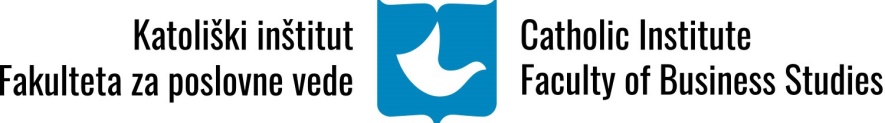 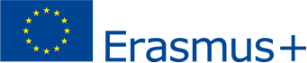 PRIJAVA ZA ERASMUS+ MOBILNOST

Vrh obrazcaVnesite osebne podatke potrebne za prijavo ter izberite za kakšno vrsto mobilnosti ste prijavljeni.
Dno obrazca
Naslov za prejemanje pošte v RS (izpolnite SAMO če je različen od stalnega bivališča)Znanje tujih jezikov:Študij v gostujoči instituciji:Prijava za pridobitev finančne pomoči (obkrožite):*1. V okviru programa ERASMUS+ – individualna mobilnost študentov za praktično usposabljanje, kot študent2. V okviru programa ERASMUS+ – individualna mobilnost študentov za praktično usposabljanje, kot mladi diplomant3. V okviru programa ERASMUS+ - Individualna mobilnost študentov za študij za obdobje:oba semestra (10 mesecev)poletni semesterpriprava dipl./ mag. dela (3 mesece)zimski semester
Dno obrazcaIme* Priimek* Vpisna št. na FPV* Stopnje študija in letnik (I., II., III)Datum rojstva* (dd.mm.yyyy) Spol* Državljanstvo* Naslov stalnega bivališča* Poštna št. in pošta* (npr. 1000 Ljubljana) Država* Naslov Poštna št. in pošta Država Slovenija E-pošta* Telefon Mobilni telefon JezikStopnje (A1, A2, B1, B2, C1, C2)Ime (univerza,organizacija)Ime (fakulteta, oddelek)DržavaNaslovKontakt (e-naslov, tel.)Obdobje mobilnosti(od / do)Stopnje študija (I,II, III)